Впровадження методу EUCAST швидкого визначення чутливості до антибіотиків (RAST) безпосередньо із флаконів для культур крові з використанням визначених граничних значеньВерсія 2.0 Квітень 2022Зміни у порівнянні з попередньою версією (v.1.0)Перед запровадженням методу  RAST EUCAST, розгляньте наступне:Метод RAST EUCAST розроблено для диско-дифузійного методу безпосередньо з флаконів з позитивними культурами крові та відкалібрований відповідно до методу мікророзведень у бульйоні.Щоб запровадити RAST, визначте «чемпіона» серед співробітників лабораторії, який би взяв на себе відповідальність і був провідною особою протягом усього процесу впровадження.Результати можна інтерпретувати лише за допомогою среціальної таблиці граничних значень RAST, організованої відповідно до видів та часу обліку (4, 6, 8 та 16-20 годин). Не намагайтеся використовувати звичайну таблицю граничних значень!  RAST з подовженим часом інкубації 16-20 годин слід використовувати лише тоді, коли чашки не можна врахувати через стандартні 4, 6 або 8 годин. Не інкубуйте довше 20 годин. В даний час розроблено тривалу інкубацію для E. coli, K. pneumoniae, P. aeruginosa, S. aureus та S.pneumoniae.Через 4, 6 і 8 годин перегляньте чашки у межах ± 5 хвилин від встановленого часу обліку. Якщо чашка не може бути враїована через 4 години (або 6 годин), повторно інкубуйте чашку протягом 10 хвилин. Через 16-20 годин врахуйте результати в межах інтервалу часу. Не інкубуйте планшети більше 20 годин.Інструкції з читання RAST відрізняються залежно від часу обліку.а. Через 4, 6 і 8 годин врахуйте зони затримки з передньої частини чашки після зняття кришки і ТІЛЬКИ коли ріст зливний і краї зони чітко видно.б. Через 16-20 годин, врахуйте чашки MХА із задньої сторони чашки та MХ-В з передньої частини чашки. Чашки можна інкубувати в цілому до 20 годин, але не враховуйте результати через понад 20 годин. Ідентифікація виду повинна бути відома до інтерпретації результатів RAST, оскільки інтерпретація є специфічною для кожного виду. Не інтерпретуйте результати для інших видів, крім тих, для яких розроблена та підтверджена система.Результат у зоні технічної невизначеності (ОТН) слід переглянути. Через 4 години повторно інкубуйте чашки протягом 10 хвилин і знову зчитуйте о 6 і, якщо потрібно, через 8 годин і, якщо необхідно, через 16-20 годин. Якщо не вдається отримати повний результат через 8 або 16-20 годин, повторіть тест за допомогою стандартного диско-дифузійного методу EUCAST.Щоб полегшити впровадження методу, EUCAST розробила критерії (цільові значення та діапазони) для штамів КЯ. Проведіть штами через усю систему (інкубуйте флакони, інкубуйте флакони в інструменті для культур крові, інокулюйте чашки після отримання позитивного сигналу росту) і врахуйте діаметри зон через 4, 6, 8 та 16-20 годин інкубації. Перевірте ці штами під час впровадження методу, під час навчання нового персоналу, після зміни системи посівів крові або будь-яких інших змін у системі. Усі часи зчитування, які використовуються в лабораторії, повинні бути підтверджені за допомогою штамів КЯ. Виконуйте внутрішній контроль якості за стандартними критеріями для контрольних матеріалів та обладнання для визначення чутливості, що використовуються для методики визначення чутливості до антибіотиків.Якщо у вас виникли запитання, не соромтеся звертатися до лабораторії розвитку EUCAST (див. www.eucast.org).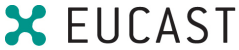 ЄВРОПЕЙСЬКИЙ КОМІТЕТ ІЗ ВИЗНАЧЕННЯ ЧУТЛИВОСТІ ДО АНТИБІОТИКІВ                Європейське товариство з клінічної мікробіології та інфекційних хвороб                Європейське товариство з клінічної мікробіології та інфекційних хворобЗміниДодана інформація щодо 16-20 годин інкубації